Temeljem članka 8. i članka 35. stavak 1. točke 1. Zakona o lokalnoj i područnoj (regionalnoj) samoupravi („Narodne novine“ br. 33/01, 60/01, 129/05, 109/07, 125/08, 36/09, 150/11, 144/12, 19/13 – pročišćeni tekst, 137/15 – ispravak, 123/17, 98/19 i 144/20) te članka 35. Statuta Grada Svetog Ivana Zeline („Zelinske novine”, br. 07/21), Gradsko vijeće Grada Svetog Ivana Zeline na ___ sjednici održanoj dana _________ godine donijelo jeSTATUTARNU ODLUKU o izmjenama Statuta Grada Svetog Ivana ZelineČlanak 1.U Statutu Grada Svetog Ivana Zeline („Zelinske novine”, br. 07/21) u članku 1. stavku 1. riječi: „mjesna samouprava“ i zarez iza riječi brišu se.Članak 2.U članku 18. stavku 2. iza riječi: „gradonačelnik“, zarez i riječi: „većina vijeća mjesnih odbora na području Grada Svetog Ivana Zeline“ brišu se.Članak 3.U članku 19. stavku 1. iza riječi: „Gradskog vijeća“ briše se zarez i dodaje veznik „ili“ , a riječi: „ili većine vijeća mjesnih odbora“ brišu se.Članak 4.Članak 24. briše se.Članak 5.U članku 25. stavak 4. mijenja se i glasi: „Zbor građana saziva predsjednik Gradskog vijeća u roku od 15 dana od dana donošenja odluke Gradskog vijeća i to za područje cijelog Grada ili za dio Grada koji čini zasebnu cjelinu.“ Članak 6.U članku 27. stavak 2. mijenja se i glasi:„Mišljenje dobiveno od zbora građana savjetodavno je za Gradsko vijeće i gradonačelnika.“Članak 7.U članku 28. stavak 1. mijenja se i glasi:„Za pravovaljano izjašnjavanje na zboru građana potrebna je prisutnost najmanje 5% birača upisanih u popis birača Grada ili dijela Grada za koje područje je sazvan zbor građana.“ Članak 8.Glava „MJESNA SAMOUPRAVA“ s člancima 67. do 83. brišu se. Članak 9.Danom stupanja na snagu ove Statutarne odluke prestaju važiti:Odluka Odbora za mjesnu samoupravu („Zelinske novine”, br. 07/06)Odluka o izboru članova vijeća mjesnih odbora na području grada Svetog Ivana Zeline („Zelinske novine”, br. 07/21). Članak 10.Ova Statutarna odluka stupa na snagu osmog dana od dana objave u „Zelinskim novinama”, službenom glasilu Grada Svetog Ivana Zeline.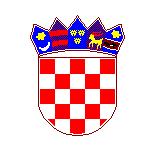 REPUBLIKA HRVATSKAZAGREBAČKA ŽUPANIJAGRAD SVETI IVAN ZELINAGRADSKO VIJEĆENACRT PRIJEDLOGA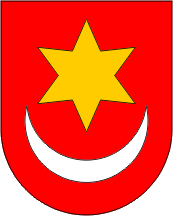 REPUBLIKA HRVATSKAZAGREBAČKA ŽUPANIJAGRAD SVETI IVAN ZELINAGRADSKO VIJEĆENACRT PRIJEDLOGAKLASA: 024-04/23-01/01URBROJ: 238-30-05/19-23-1Sveti Ivan Zelina, 25. listopada 2023.KLASA: 024-04/23-01/01URBROJ: 238-30-05/19-23-1Sveti Ivan Zelina, 25. listopada 2023.PREDSJEDNIK GRADSKOG VIJEĆAGRADA SVETOG IVANA ZELINEDarko Bistrički, struc.spec.ing.građ.